
ОБАВЕШТЕЊЕ О ЗАКЉУЧЕНОМ УГОВОРУНазив наручиоца: Министарство пољопривреде, шумарства и водопривреде – Управа за аграрна плаћања.Адреса наручиоца: Булевар краља Александра 84, Београд.Интернет страница наручиоца: www.uap.gov.rsВрста наручиоца: органи државне управе.Врста поступка јавне набавке: јавна набавка мале вредности.Врста предмета: услуге.Предмет набавке, назив и ознака из Општег речника набавки: услуга физичко - техничког обезбеђења, шифра из Општег речника набавки 79710000 (услуге обезбеђења).Уговорена вредност: 2.400.000,00 динара без ПДВ.Критеријум за доделу уговора: најнижа понуђена цена на месечном нивоу.Број благовремено примљених понуда: 2 (две).Понуђена цена без ПДВ-а:Највиша: 300.000,00 динара без ПДВ-аНајнижа: 144.375,00 динара без ПДВ-аПонуђена цена без ПДВ-а  код прихватљивих понуда: Највиша: 144.375,00 динара без ПДВ-аНајнижа: 144.375,00 динара без ПДВ-аДатум доношења одлуке о додели уговора: 06.09.2017. године.Датум закључења уговора: 13.09.2017. године.Основни подаци о добављачу: (назив, седиште, матични број и законски заступник): G4S SECURE SOLUTIONS DOO BEOGRAD, са седиштем у Београду, Булевар Пека Дапчевића бр. 32, матични број 06043429, законски заступник Марко Шукиловић.Период важења уговора: Период важења уговора је 12 (дванаест) месеци, почев од дана почетка реализације уговора.КОМИСИЈА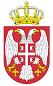 Република СрбијаМИНИСТАРСТВО ПОЉОПРИВРЕДЕ,ШУМАРСТВА И ВОДОПРИВРЕДЕУправа за аграрна плаћања               Број:  404-02-50/2017-07              Датум: 14.9.2017. годинеБеоград